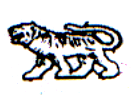 АДМИНИСТРАЦИЯ МИХАЙЛОВСКОГО МУНИЦИПАЛЬНОГО
РАЙОНА ПРИМОРСКОГО КРАЯ
П О С Т А Н О В Л Е Н И Е 
______________                                     с. Михайловка                                      № ____________ Об утверждении административного регламента по предоставлению муниципальной услуги «Заключение или расторжение договоров социального найма жилого помещения муниципального жилищного фонда»В соответствии с Федеральным законом от 6 октября 2003 года № 131-ФЗ «Об общих принципах организации местного самоуправления в Российской Федерации», Жилищным Кодексом Российской Федерации, Федеральным законом от 27 июля 2010 года № 210-ФЗ «Об организации предоставления государственных и муниципальных услуг», руководствуясь Уставом Михайловского муниципального района, администрация Михайловского муниципального района:ПОСТАНОВЛЯЕТ:1. Утвердить административный регламент по предоставлению муниципальной услуги «Заключение или расторжение договоров социального найма жилого помещения муниципального жилищного фонда» (прилагается).2. Муниципальному казенному учреждению «Управление по организационно-техническому обеспечению деятельности администрации Михайловского муниципального района» (Шевченко) разместить настоящее постановление на официальном сайте администрации Михайловского муниципального района.3. Настоящее постановление вступает в силу со дня опубликования и распространяет свое действие на правоотношения, возникшие с 1 января 2015 года.4. Управлению жизнеобеспечения разместить настоящий административный регламент на Едином портале государственных и муниципальных услуг в сети Интернет.5. Контроль над исполнением настоящего постановления возложить на заместителя главы администрации Михайловского муниципального района В.Г. Смирнову. Глава Михайловского муниципального района –Глава администрации района                                                            В.В.Архипов